Прайс-лист	2014 «АГРО – Чемпион»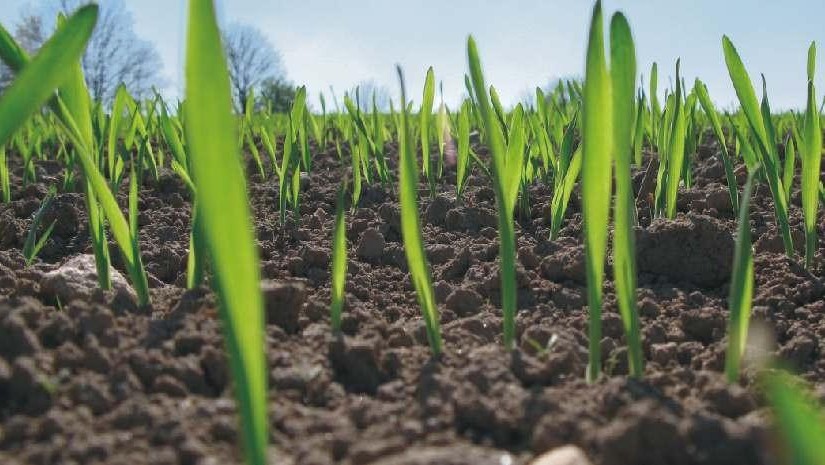 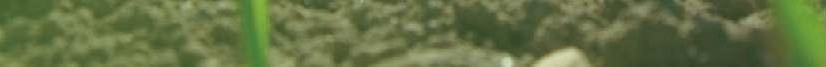 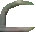 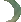 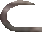 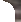 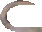 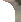 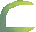 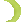 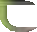 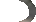 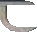 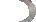 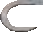 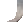 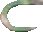 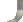 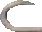 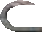 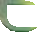 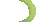 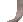 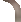 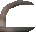 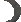 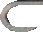 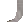 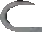 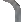 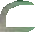 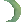 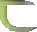 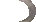 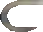 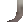 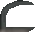 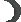 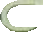 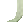 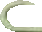 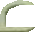 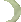 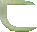 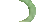 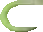 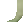 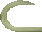 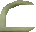 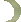 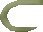 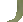 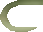 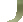 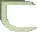 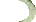 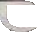 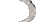 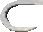 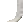 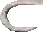 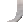 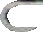 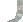 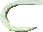 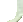 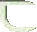 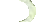 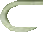 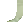 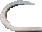 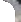 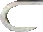 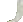 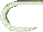 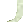 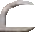 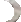 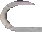 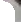 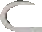 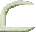 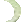 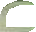 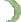 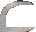 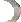 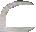 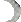 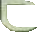 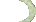 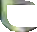 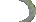 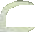 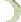 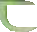 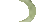 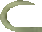 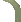 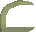 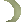 ПОЧВООБРАБОТКА, ВНЕСЕНИЕ УДОБРЕНИЙ, КОРМОЗАГОТОВКА, КОРМОПРОИЗВОДСТВО,  ПРАЙС- ЛИСТ компании «АГРО - Чемпион» на 2013 г.Указанные цены действуют с 01.01.2014 до очередного изменения.Все цены указаны в Российских Рублях, включая НДС, таможенные сборы, с доставкой до Красноярска.Детали неуказанные в настоящем прайс-листе, можно запросить дополнительно.Цены, указанные в предшествующих прайс-листах, недействительны. Все товары отпускаются по ценам, действующим на момент отгрузки. (прайс действителен до: 31.12.2014)ООО «АГРО- Чемпион»,Наш сайт: 660018 г.Красноярск, ул. Новосибирская 3сот.8908-203-3883 Гаврилов Антон Олеговичраб. 285-94-45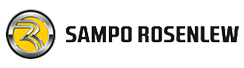 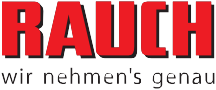 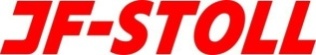 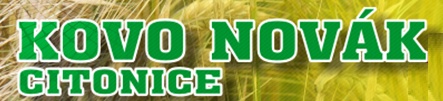 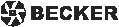 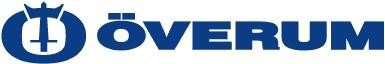 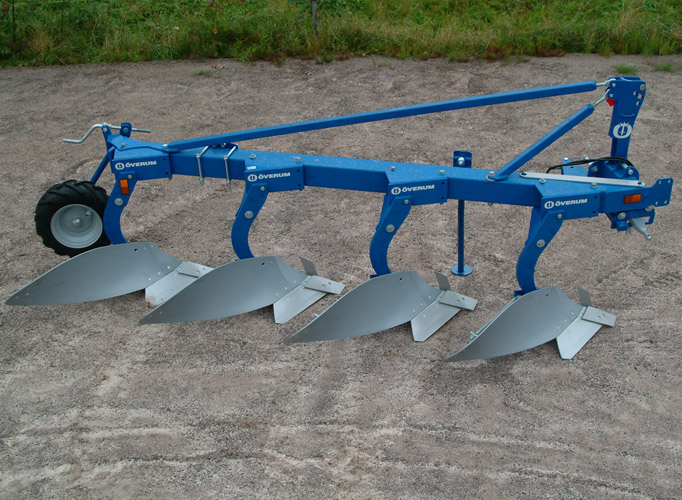 Стандартное оборудование:Балка рамы:CT = 150 x 150 x 8 ммС системой защиты от камней 16 мм срезным болтом.Рабочая ширинаРасстояние 90 смРабочая ширина с шагом регулировки 12", 14" или 16"( 30, 35 или 40 см)Для трактора мощностью до 160 ЛСМодель: CT 5975 F (4+1) Цена:  473 600 руб. (4+1 корп.)Стандартное оборудование:Балка рамы: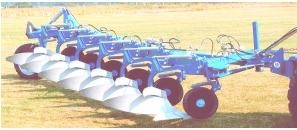 DTL = 200 x 200 x 10 ммF-версия: жесткая система защиты срезным болтомH-версия : Гидравлическая система защиты от камней. Гидравлическая система регулировки перового Корпуса Ключи для плуга (3), подставка для парковки.Рабочая ширинаРаб. ширина 12" - 20" (30-50 см) регулируется гидросистемойГидравлическая система:2 выхода двойного действия 1 выход простого действия DVLДля трактора мощностью до 250 ЛСПри столкновении с камнем корпус выглубляется из почвы под действием гидроцилиндров (Н-Версия) на высоту до 50 см. Конструкция корпуса плуга создана таким образом, что наиболее изнашиваемые детали (долото, грудь отвала) крепятся отдельно, поэтому их замена не требует больших затрат труда. Лемеха изготовлены из мелкозернистой легированной стали и имеют высокую износостойкость.Технические характеристики Тяговый класс трактора, т 5 Ширина захвата, м 2,4-3,6 Рабочая скорость, км/ч 10 Производительность, га/ч 2,3-3,5 Глубина обработки, см до 30 Масса, кг 5100Модель: DTL 81075 H (8 корп.) Цена: 1 498 500 руб.ООО «АГРО- Чемпион»,Наш сайт: 660018 г.Красноярск, ул. Новосибирская 3сот.8908-203-3883 Гаврилов Антон ОлеговичРасстояние 100 см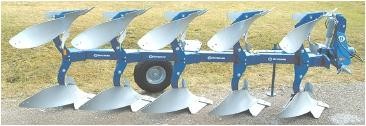 Рабочая ширина с шагом регулировки 14", 16", 18" или20" ( 35, 40, 45 или 50 см)Стандартное  оборудование:Балка рамы:CX = 150 x 150 x 6,3 ммС системой защиты от камней 16 мм срезным болтом. Ось поворота Ø 125 ммДля трактора мощностью до 150 ЛС** Допускается установка дисковых сошников в передней части корпусов, на остальные плуги можно установить только один дисковый сошник в передней части корпуса заднего плуга.Простая регулировка ширины захвата корпусов на 40 см, 45, 50 см  при помощи гидравлики позволяет адаптировать плуг к различным почвенно-климатическим условиям.Модель: CX 5975 F(5корпусной) Цена: 783 200 руб. Оборотные вагонные плуги OVERUM DXL  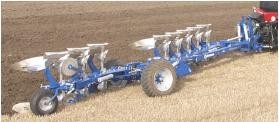 Стандартное оборудование:Балки передней  рамы (основной и тяговой рамы): 250 x150 x8 и 180x180x10 ммЗадняя балка рама: 150x150x7,1 мм Гидравлическая система защиты от камней. Буферный брус с трехточечной системой навески, тип крепления «Polhem».Гидросистема регулировки первого Корпуса Гидросистема регулировки крепления хвост. части к раме Управление движением тележки с помощью поворотного механизма.Рабочая ширинаРасстояние 100 смРабочая ширина с шагом регулировки 16", 18" или 20"( 40, 45 или 50 см)Гидравлическая система:3 клапана двойного действия1 выход простого действия, для которого необходимо установить клапанДля трактора мощностью до 350 ЛСВыпускаются плуги в вариантах от 7 до 10 корпусов и агрегатируются соответственно тракторами с мощностью двигателя от 200 до 350 л.с. OVERUM DXL навешивается на трактор с помощью цельного вала навески, который изготовлен из пружинной стали и способен гасить значительные ударные нагрузки. При этом плуг успешно навешивается как на тракторы, работающие в борозде, так и вне борозды.Плуги серии OVERUM DXL оснащаются гидравлической системой защиты корпусов от крупных камней.Модель: DXL 71080 H 7(4+3 Корп.) Цена: 2 711 400 руб.  ООО «АГРО- Чемпион»,Наш сайт: 660018 г.Красноярск, ул. Новосибирская 3сот.8908-203-3883 Гаврилов Антон ОлеговичMDS Разбрасыватель удобрений с рабочей шириной внесения 10 – 18 м.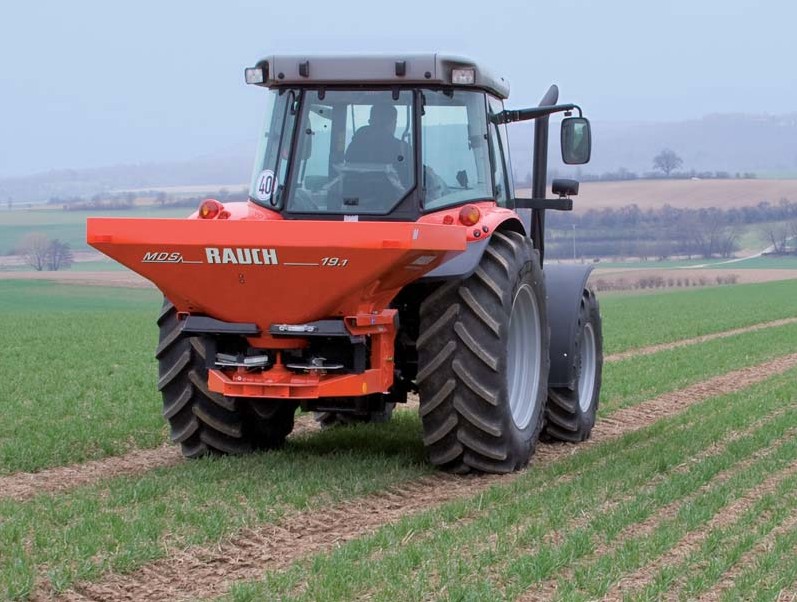 Объем бункера, л 900Макс. загрузка, кг 1800Рабочая ширина: диск M1C: 10-18 м                                  диск M1XC: 20-24 м (для поздней подкормки)КомплектацияНеобслуживаемый привод в масляной ваннеДнище бункера, рассеивающие диски, лопатки и шиберы изготовлены из хромоникелевой стали  колпачковые гайки крепления Рассеивающих дисков, позволяющие без инструментов снимать диски для быстрого проведения контроля нормы внесения и очистки бункера от остатков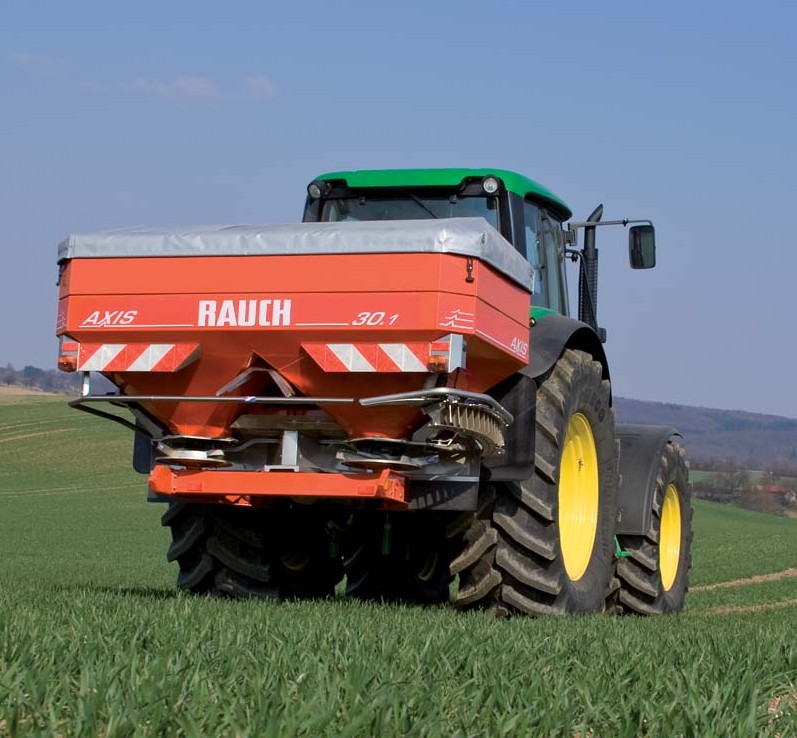 Спускной лоток, защитная решетка в бункереЦена: по запросуAXIS Разбрасыватель удобрений с    рабочей шириной внесения 12 – 50 м.Полезная нагрузка, кг 3.300Макс. загрузка удобрением, кг 3.000Нагрузка на сцепное устройство трактора, кг 1.000Макс. допустимая транспортная скорость, км/ч 25CDA система высокоскоростного внесения 2 смотровых окна 2 защитные решетки в бункере, защитные дуги и экран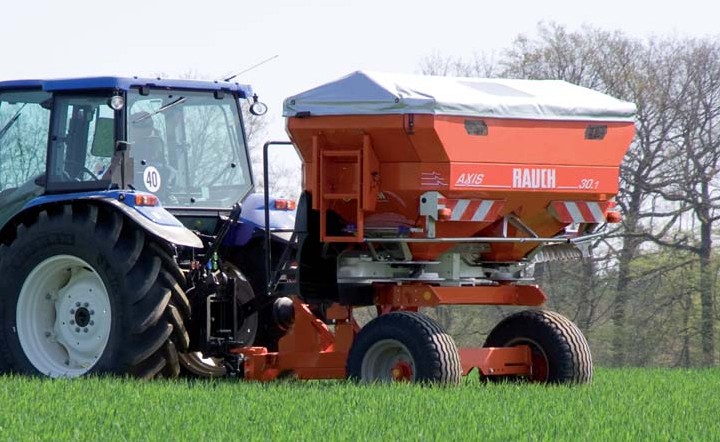 карданный вал со срезным бол- томмеханический привод разбрасывателя и гидравлический привод шнекаЦена: по запросуAGT 6036 Ширина захвата, м 36 (32, 30 по заказу)Макс. объем бункера, л 6.300Нагрузка на сцепное устройство трактора, кг 2.000Допустимая транспортная скорость, км/ч 40AGT почти независим от ветра и погоды. Даже проблематичные виды удобрений, как например, гранулированная мочевина будет точно вноситься на 36мЦена: по запросу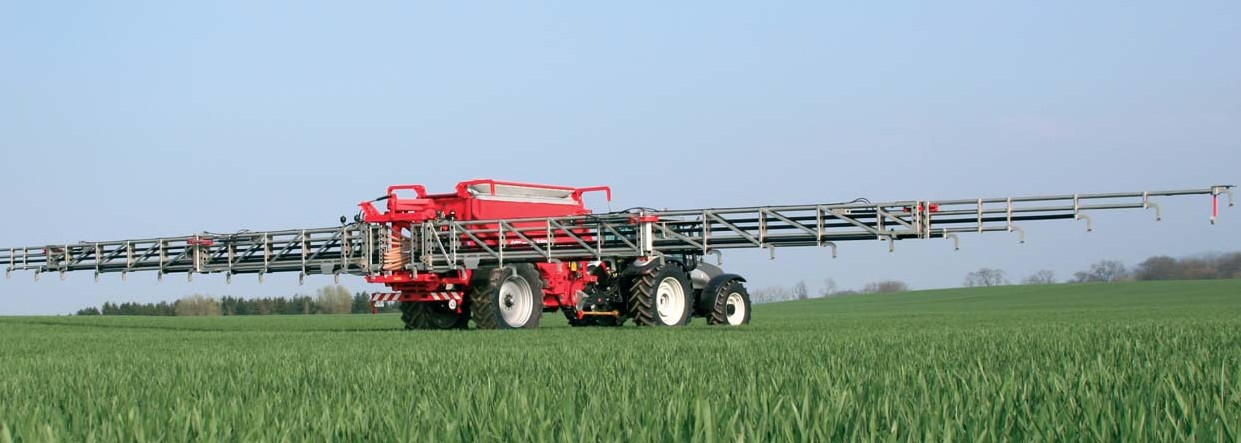 ООО «АГРО- Чемпион»,Наш сайт: 660018 г.Красноярск, ул. Новосибирская 3сот.8908-203-3883 Гаврилов Антон ОлеговичVIBRO MASTER 3000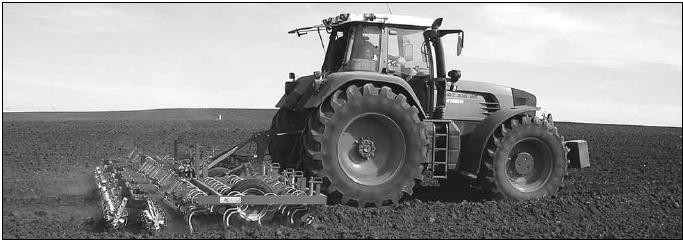 Базовая комплектация:Навесной5 рядов зубьеввозможность установкиS / SQ / SS или VTM зубьеввертикальное гидравлическое складываниевариант сцепки Кат. 2 / 33 m транспортировочная ширинамеханическая блокировка крыльев5 резиновых Колес (24-8.00/14.5)делитель потока для одновременного складывания  крыльевДоп Оборудование: Вырав. Рейка, Двойной  rotocrat, Двойной  C-каток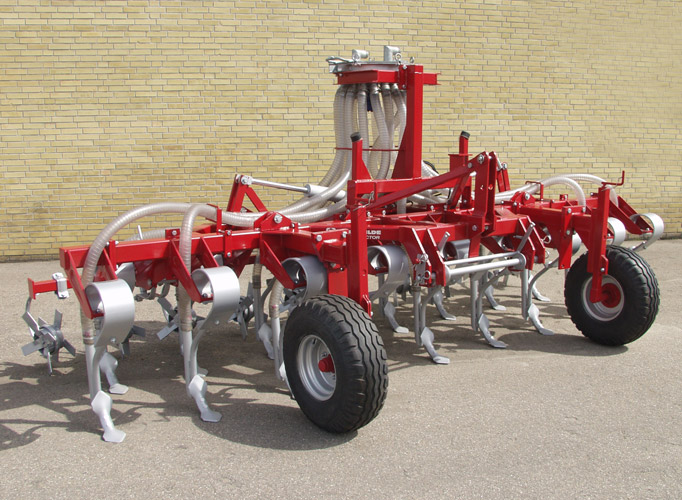 Базовая комплектация:Сцепка , Кат. IIIРегулировка глубины валомVFM - зуб с ультра лапой, оборот. 11 cmVogelsang – тип фрезыVI 20002 ряда зубьев27,5 cm раст. между зуб.2 рез. колеса, размер 10.0/80x12Длина, вкл. лопастные загортачи : 240 cmVI 40004 ряда зуб.22,5 cm раст. между зуб.4 рез. колеса, размер 10.0/80x12Длина, вкл. лопастные загортачи: 320 cmООО «АГРО- Чемпион»,Наш сайт: 660018 г.Красноярск, ул. Новосибирская 3сот.8908-203-3883 Гаврилов Антон ОлеговичБазовая комплектация:Vario-К  бесступенчатый редуктор для удобрения и настройка нормы высеваРешето для удобренияРегулируемая боковинаЗагрузочная платформаВал смесителя в бункере для семянЭлектронный счетчик площадиКрышка бункера из брезента7.00 x 12” Колеса сзади сеялки по0.5 m секция+ Доп Оборудование по требованию: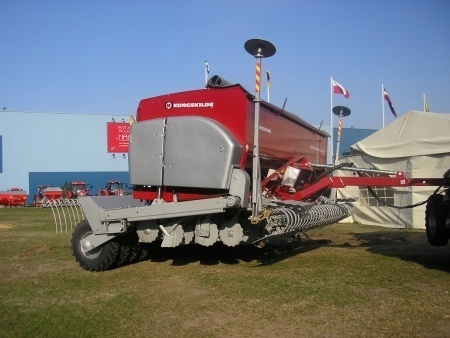 - Центральный каток- уплотнитель, - Сцепка  с трактором,- Сошник для удобрения, - Регу-мый  наконечник Глубокорыхлитель Paragrubber ECO 3000 состоит из тяжелой рамы с 6 зубцами.Агрегат имеет максимальную рабочую ширину 3 м и способен обрабатывать почву на глубину до 50 см. Глубокорыхлитель может быть оборудован струнным или режущим катком.Базовая комплектация:Клиренс 85 cm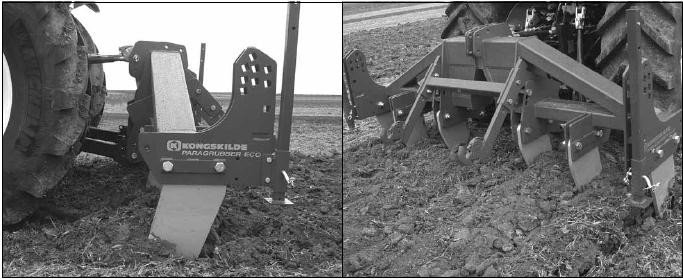 Макс. раб. глубина 45 cmРег-ка рабочих органовПодставкаКомплект для рабочего оборудования с ВОМООО «АГРО- Чемпион»,Наш сайт: 660018 г.Красноярск, ул. Новосибирская 3сот.8908-203-3883 Гаврилов Антон ОлеговичСтандартВысота рамы 800 мм	Регулировка глубины с помощью задних катков (катки, включая секциюпередних дисков, и выравнивающие устройства заказываются отдельнорычаги катков поставляются с катком)Рама из труб квадратного сечения	S-образная тяговая рама с шарнирным соединением	Гидравлическое складывание 2 секций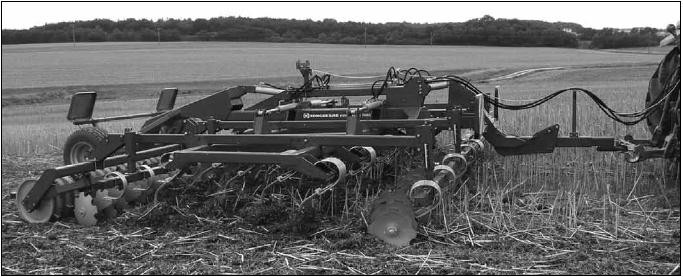 	ООО «АГРО- Чемпион»,Наш сайт: 660018 г.Красноярск, ул. Новосибирская 3сот.8908-203-3883 Гаврилов Антон Олегович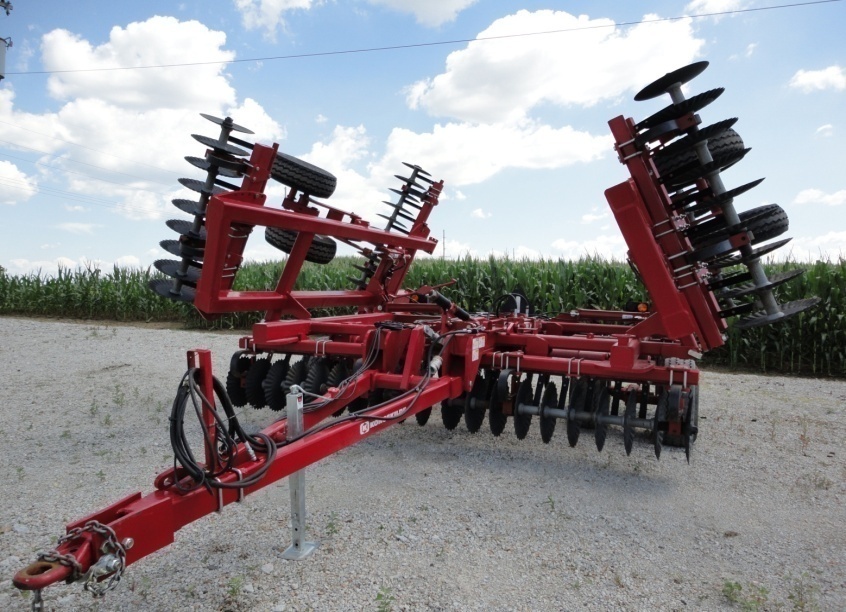 	Базовая комплектация:- Гидравлическая регулировка рабочего угла заглубления 0o - 25o- Двухрядные  конические роликовые  подшипники40мм дисковый вал , из высококачественной стали- Центральная рама может быть наполнена водой- Раскладная задняя ось- Регулировка угла атаки - механическая 0-4-8-12-16 градусов.- Набор габаритных огней- Комплект дисков 660X6 (возможность; 660X8, 710X8760X8 с защитой от камней)- Струнный каток Ø630 mm. 		ООО «АГРО- Чемпион»,Наш сайт: 660018 г.Красноярск, ул. Новосибирская 3сот.8908-203-3883 Гаврилов Антон Олегович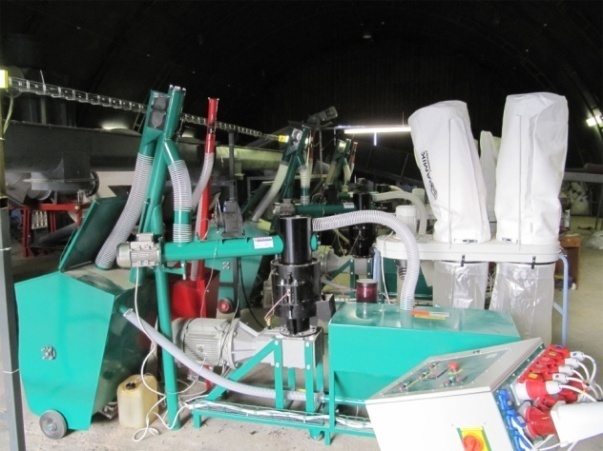 В состав линии входит:1. Бункер для сырья с подающим шнеком и патентованным механизмом дозирования2. Смеситель с устройством  увлажнения смеси3. Гранулирующий пресс4. Устройство охлаждения гранул и сортировки.5. Минициклон6. Пульт управления.-оснащена современным электронным регулятором, который не допускает перегрузок линии.-оригинальная конструкция подающего шнека с закрытой насыпкой обеспечивает точную подачу материала в гранулятор.-оригинальная конструкция  перемешивающего устройства обеспечивает  хорошее смешение  гранулируемой массы с водой и паром либо с дополнительными компонентами (например, лигнин, меласса, жир и т.п.).-два устройства в одном- сортировка гранул,  в котором при пропускании воздуха гранулы выравниваются и охлаждаются.-прямой перенос усилий с мотора на гранулятор без излишних потерь.-легкая настройка гранулирующих валов и быстрая замена  гранулирующих матриц.-легкое и простое обслуживание, для которого требуется только один человек.-занимает всего 4 кв.м. производственной площади.-легко монтируется и демонтируется.-малый вес оборудования - всего 430 / 580  кг / 630 кг.-гранулирующая линия позволяет организовать гибкое производство и легко наращивать производительность цеха (участка).	ООО «АГРО- Чемпион»,Наш сайт: 660018 г.Красноярск, ул. Новосибирская 3сот.8908-203-3883 Гаврилов Антон Олегович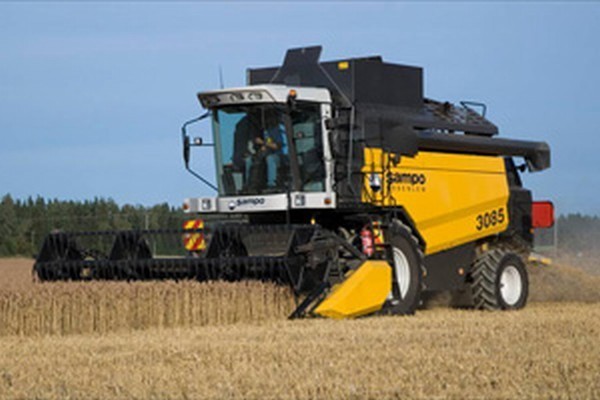 + Сампо Розенлев Лтд (Финляндия) мировой производитель комбайнов с 1853 г., чьи усилия сосредоточены на разработке и производстве комбайнов среднего размера,  а цель в оказании помощи сельскохозяйственным институтам и фермерам в максимальном увеличении собираемого урожая.
МНОГОФУНКЦИОНАЛЬНЫЙ КОНТРОЛЬ ОДНИМ РЫЧАГОМ:
- Направление движения и скорость комбайна (3045С)
- подъём-опускание жатки (3045С)
- подъём-опускание мотовила (3045С)
- движение мотовила вперёд-назад
- скорость вращения мотовила
- копирование жаткой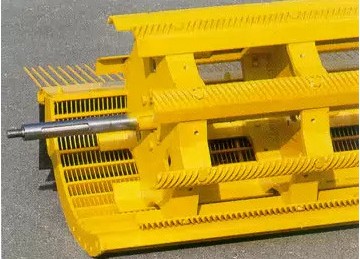 КабинаКабина расположена на идеальной высоте по отношению к жатке. Все кабины стандартно комплектуются высокоэффективной системой вентиляции, отопителем и кондиционером. Сиденье класса «ЛЮКС» является стандартной характерной чертой комбайнов данной серии. Измерительные приборы отображают полную и точную информацию.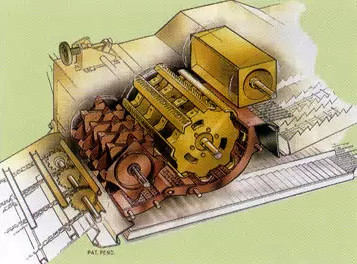 Жатка
Прочный механизм режущего аппарата. Пальцы на шнеке жатки расположены по всей его длине.Управление органами жатки посредством гидравлики (3065L) Движение мотовила вверх-вниз, вперед-назад осуществляется гидроцилиндрами, причем угол наклона граблин при этом не изменяется, комбайнёр осуществляет регулировки, используя кнопки многофункционального рычага в кабине. В комплект жатки входит система копирования рельефа поля в поперечном направлении.Механизм обмолота
Комбайны оснащены системой «щадящего обмолота». Большая ширина молотилки, высокоинерционный барабан, тонкие прутья подбарабанья, уникальный расчет параметров- всё это позволяет получить максимальный вымолот при минимальном повреждении зерна.  Шесть клавиш соломотряса
Большие модели комбайнов Сампо Розенлев имеют шесть пятиступенчатых клавиш соломотряса. Это на одну клавишу больше, чем у подобных комбайнов данного класса, что, в свою очередь, означает 25% улучшения сепарации. Верхнее и нижнее решета имеют независимую регулировку. Устройство до-обмолота эффективно домолачивает поступающую массу и подаёт её на решёта очистки. Таким образом, вымолоченная масса на перегружает молотильный барабан, грохот и соломотряс.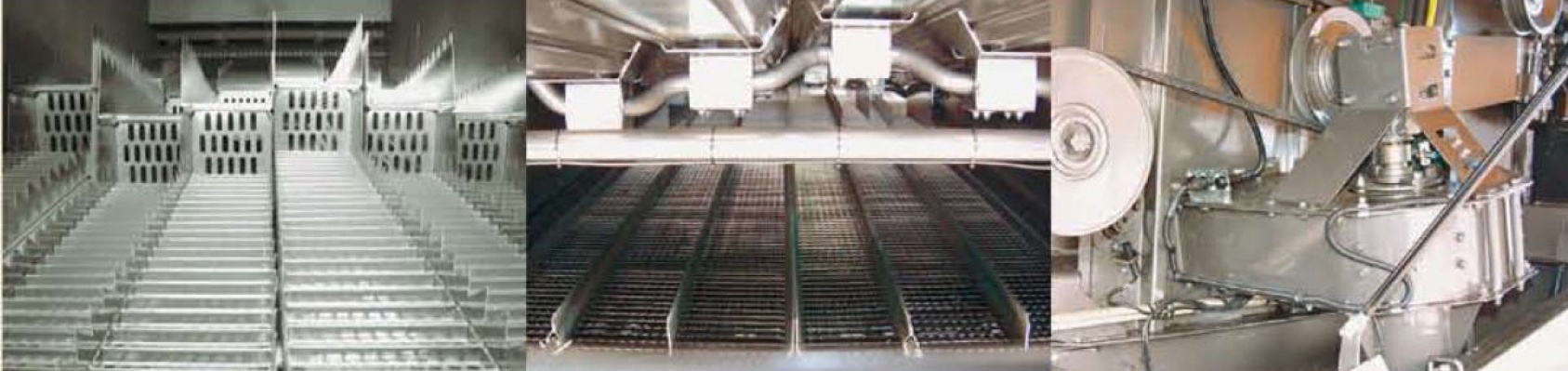 Лёгкая очистка комбайна
Все шнеки могут быстро выниматься вручную для очистки полостей от зерна при переходе на другую культуру. Подающий шнек бункера не имеет угловых соединений, что делает его извлечение лёгким. Лотки клавиш соломотряса могут извлекаться для очистки от налипшей массы. Чтобы упростить очистку, каждый лоток вынимается через люк задней панели комбайна. Секции грохота быстро вынимаются при помощи специального ключа, который поставляется с комбайном.Техническая спецификация зерноуборочных комбайнов Sampo Rosenlew SR3065 Tornado и SR3085 Superior	ООО «АГРО- Чемпион»,Наш сайт: 660018 г.Красноярск, ул. Новосибирская 3сот.8908-203-3883 Гаврилов Антон Олегович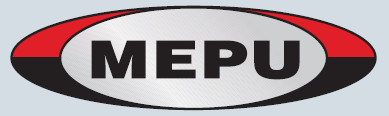 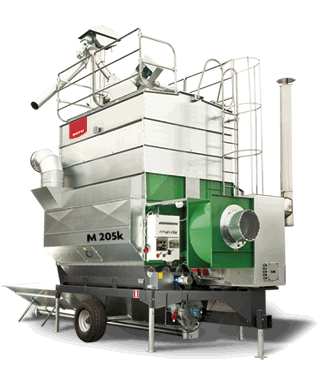 Начиная с 1952 года Компания MEPU (Финляндия) Разрабатывает и выпускает высококачественную продукцию в Финляндии, уже 60 лет действующая на рынке и выпускающая широко известное оборудование для обработки зерна, является настоящим лидером своей отрасли. Зерносушилки выдерживают тяжёлые погодные условия и идеально работают при сушке мокрого зерна при этом постоянно сохраняя равномерную сушку зерна.Зерносушилка MEPU – результат длительного процесса развития технологии сушки. Зерносушилка тестировалась во многих технических станциях таких стран, как например: Финляндии, Швеции, России. Мобильные зерносушилки сертифицированы и имеют разрешение на применение. Каждая зерносушилка MEPU тестируется и проходит необходимые испытания на заводе, прежде чем она будет направлена заказчику.Комплект поставки мобильных зерносушилок Mepu: 
• теплообменник; 
• котёл; 
• горелка (дизельная или газовая); 
• заборное устройство топлива со шлангами (4 м); 
• присоединительный силовой кабель; 
• дымовые трубы (2 м, 4 м); 
• дождевик; 
• нория (цепная или чашечная); 
• механизм подачи с шестью осями; 
• загрузочная воронка (1.3 м³); 
• трубы зерновые с углами и креплениями; 
• 2х-позиционный переключатель; 
• вращающееся разбрасывающее устройство; 
• лестница и сервисная площадка для обслуживания; 
• поручни; 
• донный очиститель; 
• предварительный очиститель; 
• датчик оборотов нории.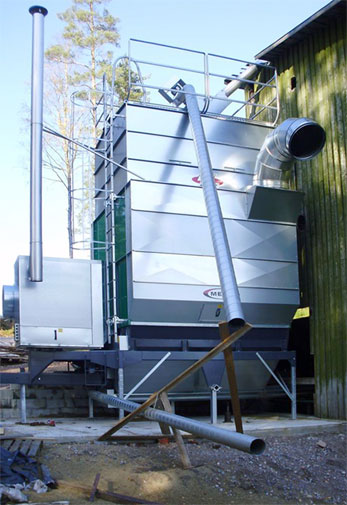 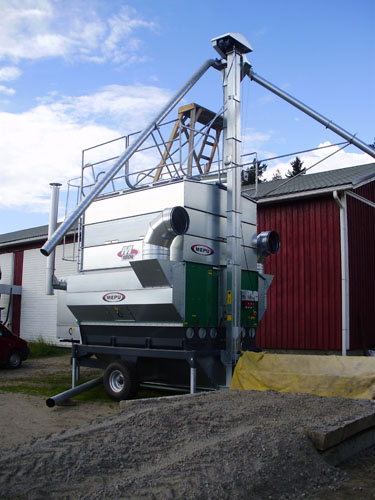 	ООО «АГРО- Чемпион»,Наш сайт: 660018 г.Красноярск, ул. Новосибирская 3сот.8908-203-3883 Гаврилов Антон ОлеговичООО «АГРО- Чемпион»,Наш сайт: 660018 г.Красноярск, ул. Новосибирская 3сот.8908-203-3883 Гаврилов Антон ОлеговичVIBRO MASTER 3000	577 555 руб.	596 369 руб.	630 590 руб.VIBRO MASTER 3000	577 555 руб.	596 369 руб.	630 590 руб.VIBRO MASTER 3000	577 555 руб.	596 369 руб.	630 590 руб.VIBRO MASTER 3000	577 555 руб.	596 369 руб.	630 590 руб.ТипVM 3065  SS-ножи 10 CMVM 3075  SS-ножи 10 CMVM 3083  SS-ножи 10 CMШирина захвата, м6.507.508.30Трансп. ширина, м3.003.003.00Трансп. высота, м*3.003.504.00Кол-во рядов444Расстояние между зубьями, cm8/10/158/10/158/10/15Кол-во зубьев - Super Q8193103Кол-во зубьев- S/Super S657583Кол-во зубьев- VTM435154Размер колес24x8.00 - 14.524x8.00 - 14.524x8.00 - 14.5Вес  (без опций), кг.1.3751.5251.675Мощность , л.с.130 - 180145 - 200160 - 220Kongskilde VIBRO INJECTORKongskilde VIBRO INJECTORKongskilde VIBRO INJECTORKongskilde VIBRO INJECTORKongskilde VIBRO INJECTORKongskilde VIBRO INJECTORKongskilde VIBRO INJECTORKongskilde VIBRO INJECTORKongskilde VIBRO INJECTORKongskilde VIBRO INJECTORKongskilde VIBRO INJECTORKongskilde VIBRO INJECTORKongskilde VIBRO INJECTORМодельМодельШирина захвата мШирина захвата мТрансп. габ. мТрансп. габ. мКол-во отводовКол-во отводовТребуемая л.с Легкая п. Тяжелая п.Требуемая л.с Легкая п. Тяжелая п.Требуемая л.с Легкая п. Тяжелая п.Вес кг.Вес кг.ЦенаЦенаVI 2015 VI 2015 4.204.202.802.80151575751151,5001,500964 548 руб.964 548 руб.VI 2017VI 20174.704.702.802.80171785851301,6251,625998 230 руб.998 230 руб.VI 4021VI 40214.754.753.003.0021211051051601,8501,8501 285 891 руб.1 285 891 руб.VI 4025VI 40255.655.653.003.0025251251251902,1002,1001 359 628 руб.1 359 628 руб.COMBISEED	                 1 320 368 руб.	1 729 878 руб.COMBISEED	                 1 320 368 руб.	1 729 878 руб.COMBISEED	                 1 320 368 руб.	1 729 878 руб.TypeHT 3000SHT 4000SВместимость бункера, л.1.380 - 2.0001.850 - 3.300Вместимость бункера для удобр., л.0 - 1.7200 - 2.310Ширина захвата, м3,004,00Кол-во сошников2432Кол-во сошников для удобр.1216Вес1.9702.650Высота загрузки, м1,621,62Транс-ные габариты , м3.354.35Требуемая мощность, л.с.75 - 9080 - 120Paragрезина ECO 3000  Цена: 497 216 руб. (со срезным болтом)Paragрезина ECO 3000  Цена: 497 216 руб. (со срезным болтом)Paragрезина ECO 3000  Цена: 497 216 руб. (со срезным болтом)Paragрезина ECO 3000  Цена: 497 216 руб. (со срезным болтом)Paragрезина ECO 3000  Цена: 497 216 руб. (со срезным болтом)ТипРабочая ширинаКол-во лапВесРекомендуемая мощностьECO 30003,00 m6820 кг.80-133 kW (110-180 л.с.)Kongskilde VIBRO FLEX 7400Kongskilde VIBRO FLEX 7400Kongskilde VIBRO FLEX 7400Kongskilde VIBRO FLEX 7400Kongskilde VIBRO FLEX 7400Модель7440 H7450 H7460 H7470 HРабочая ширина, м4,005,006,007,00Транспортная ширина, м3,003,003,003,00СкладнаяДаДаДаДаРасстояние между лапами,23232323см17212529Требования к мощности130-170160-210200-250240-290трактораВес, включая дисковое выравнивающее устройство3.4003.9004.2504.750+ каток для дробления3.4003.9004.2504.750комков почвы, кг3.4003.9004.2504.750Модель прицепного типа с секцией передних дисковVF 7440 HVF 7450 HVF 7460 HVF 7470 HОсновное устройство:  С лапами Ультра,  Дисковое выравнивающее устройство,  Катки: Каток для дробления  Ø  550 мм.  комков почвы  с секцией передних дисков1 499 417 руб.1 735 198 руб.1 853 707 руб.1 978 651 руб.Kongskilde TERRA-X (4000/5000/6000/7000) «Дисковая борона»Kongskilde TERRA-X (4000/5000/6000/7000) «Дисковая борона»Kongskilde TERRA-X (4000/5000/6000/7000) «Дисковая борона»Kongskilde TERRA-X (4000/5000/6000/7000) «Дисковая борона»Kongskilde TERRA-X (4000/5000/6000/7000) «Дисковая борона»Kongskilde TERRA-X (4000/5000/6000/7000) «Дисковая борона»типШирина захватаТрансп. ширинаКол-во дисковЦенаРекомендуемая мощностьTerra-X 40004,00 m3,0 m321 911 419 руб.88-147 kW (120-200 hp)Terra-X 50005,00 m3,0 m402 061 912 руб.118-191 kW (160-260 hp)Terra-X 60006,00 m3,0 m482 415 670 руб.132-221 kW (180-300 hp)Terra-X 70007,00 m3,0 m562 605 026 руб.147-257 kW (200-350 hp)МодельMGL 200MGL 400MGL 600Электрическая мощность8.85 кВт19 кВт26 кВтВес430кг580кг630кгЗанимаемая площадь4 кв.м.4 кв.м.4 кв.м.Максимальная высота2 230 мм2 230 мм2 230 ммЭлектрическое соединение400В/25 А и 230 В/ 16 А400В/25 А и 230 В/ 16 А400В/25 А и 230 В/ 16 АПроизводительность линии:- Комбикорм/корм/отруби- Древесные опилки- Пеллеты из соломы и биоотходов-150-200 кг/час, размер пеллет 6мм-50-100 кг/час, размер пеллет 6 мм-150 кг/час,  размер пеллет 6 мм300-400 кг/час, размер пеллет 6мм-150-200 кг/час, размер пеллет 6 мм-200-250 кг в час,  размер пеллет 6 мм350-500 кг/час, размер пеллет 6мм-200-250 кг/час, размер пеллет 6 мм-250-300 кг в час,  размер пеллет 6 ммВозможные размеры пеллет3.5, 4.5, 6  и 8 мм 6   мм 6   ммЦена линии в Красноярске1 490 800 руб.1 720 300 руб. 1 899 100 руб.Цена  матрицы 6мм, Евро83 000 руб.94 000 руб. 112 000 руб.МОДЕЛИед. изм.SR 3065 TornadoSR 3085 SuperiorЖаткаЖаткаЖаткаЖаткаБазовая ширина жатким5,605,60Опционная ширина жатким4,70/6,804,70/7,50Ножходов/мин.10201020Реверс жатки, типтипэлектроприводэлектроприводМотовилоМотовилоМотовилоМотовилоДиаметрм1,051,05Диапазон оборотовоб/мин0 … 500 … 50Регулировка оборотовгидравлическаягидравлическаяБарабан предварительного обмолотаБарабан предварительного обмолотаБарабан предварительного обмолотаБарабан предварительного обмолотаШирина / диаметрм-1,33/0,40Площадь подбарабаньям²-0,40Высокоинерционный молотильный барабанВысокоинерционный молотильный барабанВысокоинерционный молотильный барабанВысокоинерционный молотильный барабанШирина / диаметрм1,33/0,501,33/0,50Количество бичейкол-во шт.88Тип бичейсменныйсменныйДиапазон оборотовоб/мин600…1300600…1300Диапазон оборотов (опция)об/мин400…1150400…1150Регулировка оборотовэлектрическаяэлектрическаяПодбарабаньеПодбарабаньеПодбарабаньеПодбарабаньеПлощадь подбарабаньям²0,620,62Угол обхватаº105105Количество планоккол-во шт.99Диапазон бесступенчатой регулировкимм6…426…42СоломотрясСоломотрясСоломотрясСоломотрясКоличество клавишкол-во шт.66Общая площадь сепарациим²6,306,30Цилиндр-ворошитель CSP стандартная комплектациястандартная комплектацияРешетный станРешетный станРешетный станРешетный станРегулируемое верхнее решетом²2,30 + 0,402,30 + 0,40Нижнее решетом²1,801,80Общая площадь сепарациим²4,504,50Регулировка вентилятора очисткиэлектрическаяэлектрическаяИзмельчитель соломыИзмельчитель соломыИзмельчитель соломыИзмельчитель соломыПлавающий тип ножейопцияопцияЗерновой бункерЗерновой бункерЗерновой бункерЗерновой бункерОбъемл65008100Высота выгрузким4,004,40Двигатель Sisu PowerДвигатель Sisu PowerДвигатель Sisu PowerДвигатель Sisu PowerМощность двигателял.с.210250Мощность двигателя (опция)л.с.250, 276276Об./мин. / кол-во цилиндров2000/62000/6Объем топливного бакал350450ТрансмиссияТрансмиссияТрансмиссияТрансмиссияПриводГСТГСТКол-во передачшт.33Максимальная скоростькм/ч2525ШиныШиныШиныШиныПередние650/65R38800/65R32Задние380/70R24480/65R24Кабина Премиум ПлюсТип сиденьяЛюксЛюксСиденье помощникастандартная комплектациястандартная комплектацияОтопительстандартная комплектациястандартная комплектацияКондиционерстандартная комплектациястандартная комплектацияРадио/CDстандартная комплектациястандартная комплектацияМассаМассаМассаМассаС кабиной и стандартной жаткойкг1170012600РазмерыРазмерыРазмерыРазмерыОбщая длина (без стебледелителей)м8,639,05Транспортная высотам3,953,95Ширина без жатки со стандартными шинамим3,403,70ЦЕНА;МодельМ 180 кМ 205 кМ 240 кМ 275 кМ 300 кМ 365 кОбъём зерносушилки, м.куб.16182124,82734Расчет производительности мобильной зерносушилки MEPU серии M:Расчет производительности мобильной зерносушилки MEPU серии M:Расчет производительности мобильной зерносушилки MEPU серии M:Расчет производительности мобильной зерносушилки MEPU серии M:Расчет производительности мобильной зерносушилки MEPU серии M:Расчет производительности мобильной зерносушилки MEPU серии M:Расчет производительности мобильной зерносушилки MEPU серии M:- пшеница (снижение влажн. с 19% до 14%), т/час4,24,75,56,47,08,8- рапс (снижение влажн. с 12,5% до 8%), т/час3,13,54,14,75,36,5- кукуруза (снижение влажн. с 25% до 14%), т/час2,22,63,03,43,84,8- подсолнечник (снижение влажн. с 20% до 11%), т/час2,32,63,03,43,84,8Максимальный объём загрузки, м³16182124,82734Время загрузки/выгрузки, мин35/3545/4535/3545/4545/4545/45Мощность котла, кВт310400400400500500Модель дизельной горелки OilonKP 26 HKP 50 HKP 50 HKP 50 HKP 50 HKP 50 HМодель газовой горелки OilonGP 26 HGP 50 HGP 50 HGP 50 HGP 50 HGP 50 HМодель комбинированной (газ+дизель) горелки OilonGKP 26 HGKP 50 HGKP 50 HGKP 50 HGKP 50 HGKP 50 HВентиляторы, кВт1 шт. x 41 шт. x 5,51 шт. x 7,51 шт. x 7,51 шт. x 111 шт. x 11Производительность вентилятора, м³/ч140001550015500185002250024500Высота нории, м8,258,759,5010,0010,5011,75Производительность нории, т/час404040606060Дымовая труба, м224444ЭлектродвигателиЭлектродвигателиЭлектродвигателиЭлектродвигателиЭлектродвигателиЭлектродвигателиЭлектродвигателиЭлеватор, Котёл, Тарелка разбрасывателя, Предварительный очиститель, Механизм подачи, Электродвигатели разряжения, Донный очиститель, Горелка, Загрузочная воронка, ПредохранительЭлеватор, Котёл, Тарелка разбрасывателя, Предварительный очиститель, Механизм подачи, Электродвигатели разряжения, Донный очиститель, Горелка, Загрузочная воронка, ПредохранительЭлеватор, Котёл, Тарелка разбрасывателя, Предварительный очиститель, Механизм подачи, Электродвигатели разряжения, Донный очиститель, Горелка, Загрузочная воронка, ПредохранительЭлеватор, Котёл, Тарелка разбрасывателя, Предварительный очиститель, Механизм подачи, Электродвигатели разряжения, Донный очиститель, Горелка, Загрузочная воронка, ПредохранительЭлеватор, Котёл, Тарелка разбрасывателя, Предварительный очиститель, Механизм подачи, Электродвигатели разряжения, Донный очиститель, Горелка, Загрузочная воронка, ПредохранительЭлеватор, Котёл, Тарелка разбрасывателя, Предварительный очиститель, Механизм подачи, Электродвигатели разряжения, Донный очиститель, Горелка, Загрузочная воронка, ПредохранительЭлеватор, Котёл, Тарелка разбрасывателя, Предварительный очиститель, Механизм подачи, Электродвигатели разряжения, Донный очиститель, Горелка, Загрузочная воронка, ПредохранительСуммарная мощность электродвигателей, кВт17,5019,0021,0022,5028,0030,00КомплектацияКомплектацияКомплектацияКомплектацияКомплектацияКомплектацияКомплектацияПродольная загрузочная воронка++----Поперечная загрузочная воронкаДоп. об.Доп. об.Доп. об.Доп. об.Доп. об.Доп. об.Снимаемое дышло++++++Предварительный очиститель++++++Донный очиститель++++++Тарелка разбрасывания++++++Люк взятия пробы++++++Цифровой термостат++++++Часы работы++++++Автоматика сушкитермостаттермостаттермостаттермостаттермостаттермостатСистема охлажденияЧасовой механизмЧасовой механизмЧасовой механизмЧасовой механизмЧасовой механизмЧасовой механизмШланг топливный с заборником, 4 метра++++++Кабель силовой, 10 метров++++++Вес зерносушилки, нетто, т3,74,24,65,05,36,0* - Уличная температура +20 °С, влажность воздуха 50%
** - Уличная температура +10 °С, влажность воздуха 50%* - Уличная температура +20 °С, влажность воздуха 50%
** - Уличная температура +10 °С, влажность воздуха 50%* - Уличная температура +20 °С, влажность воздуха 50%
** - Уличная температура +10 °С, влажность воздуха 50%* - Уличная температура +20 °С, влажность воздуха 50%
** - Уличная температура +10 °С, влажность воздуха 50%* - Уличная температура +20 °С, влажность воздуха 50%
** - Уличная температура +10 °С, влажность воздуха 50%* - Уличная температура +20 °С, влажность воздуха 50%
** - Уличная температура +10 °С, влажность воздуха 50%* - Уличная температура +20 °С, влажность воздуха 50%
** - Уличная температура +10 °С, влажность воздуха 50%